INDICAÇÃO Nº 78/2022    Assunto: Solicita a limpeza e remoção de terra e pedras na Avenida Guilherme Soave – Vivendas do Engenho D`Água.Senhor Presidente,INDICO ao Sr. Prefeito Municipal, nos termos do Regimento Interno desta Casa de Leis, que se digne V. Ex.ª determinar à Secretaria de Obras e Serviços Públicos, que execute a limpeza e remoção de terra e pedras resultante de deslizamento devido as chuvas na Avenida Guilherme Soave – Vivendas do Engenho D`Água, pois os moradores estão apreensivos com os riscos e tem solicitado o serviço desde dezembro de 2021 e a situação tem piorado (fotos anexas).Tendo o exposto espera-se que seja executada com urgência pois é necessária.SALA DAS SESSÕES, 07 de janeiro de 2022.LEILA BEDANIVereadora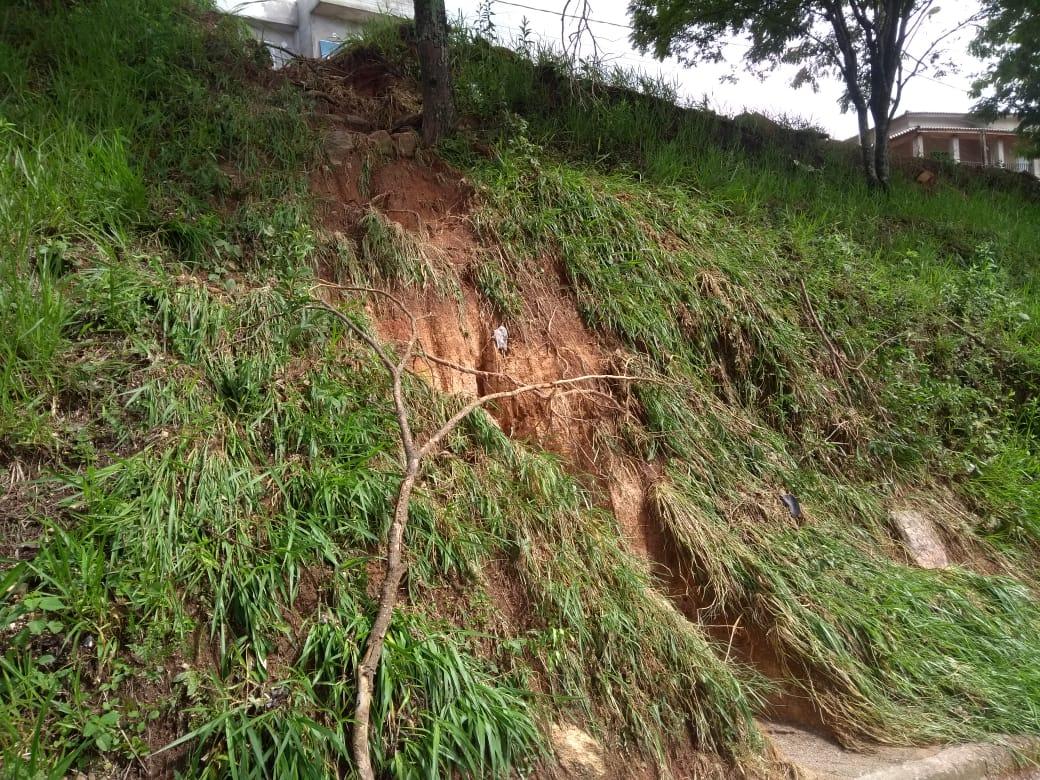 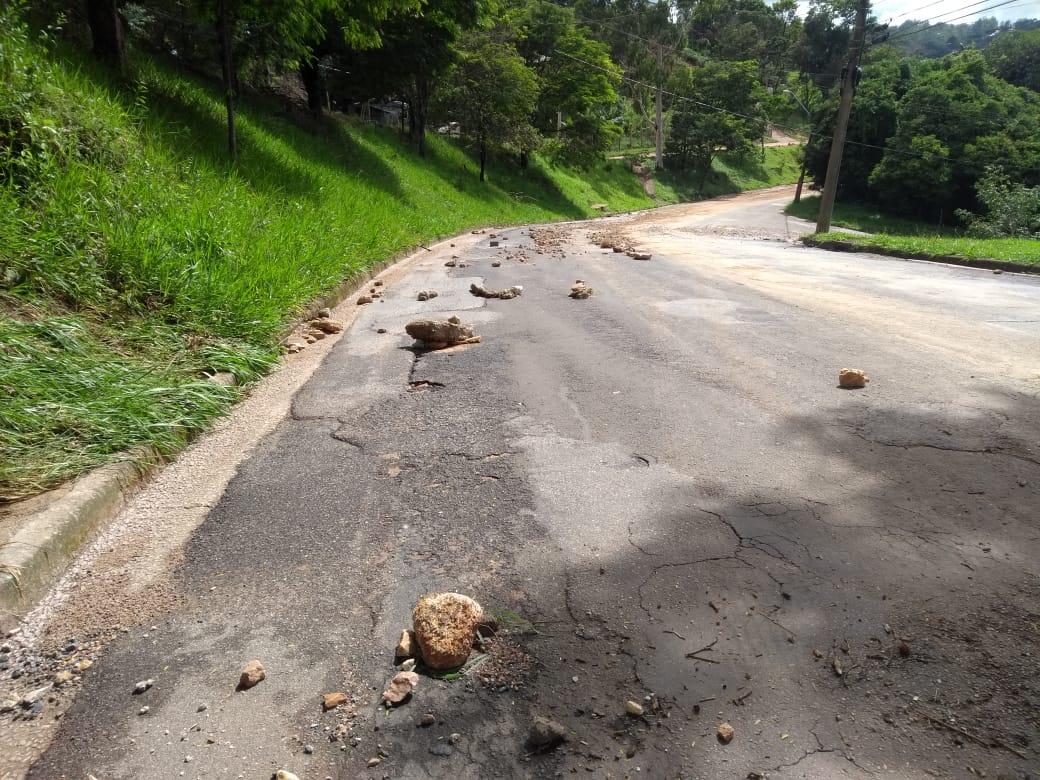 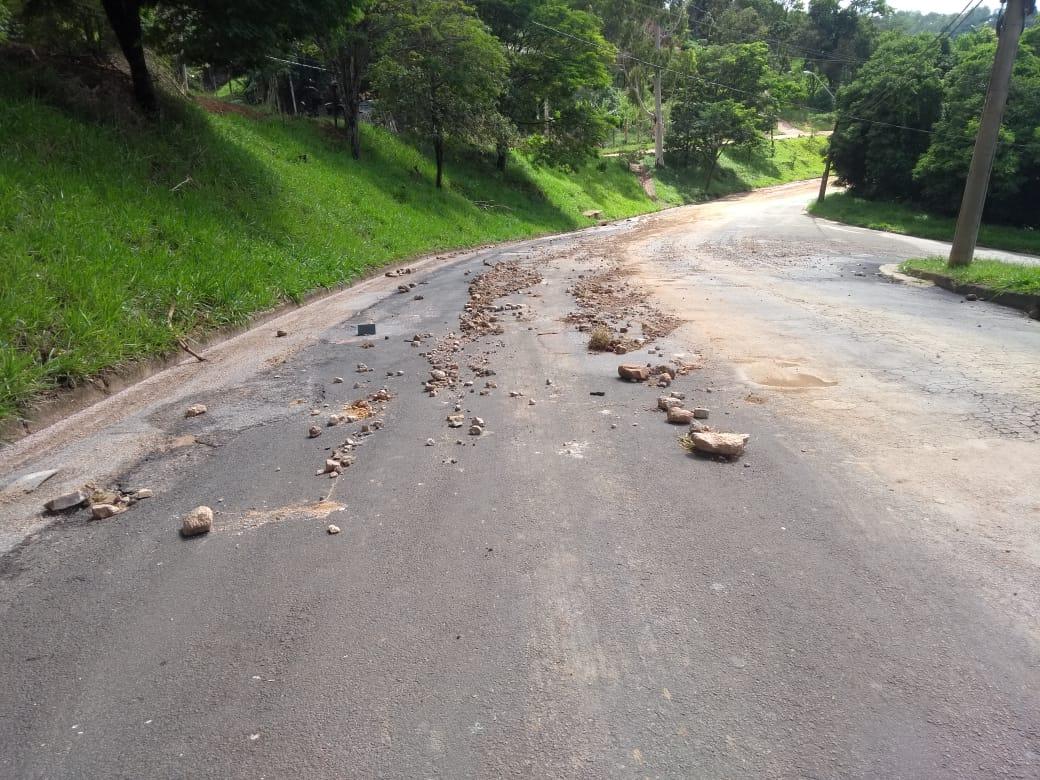 